Supported	Independent	Group  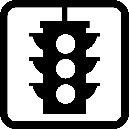 Tuesday 22nd January 2019L.O. To solve division problems.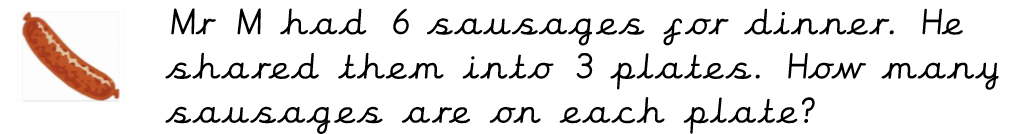 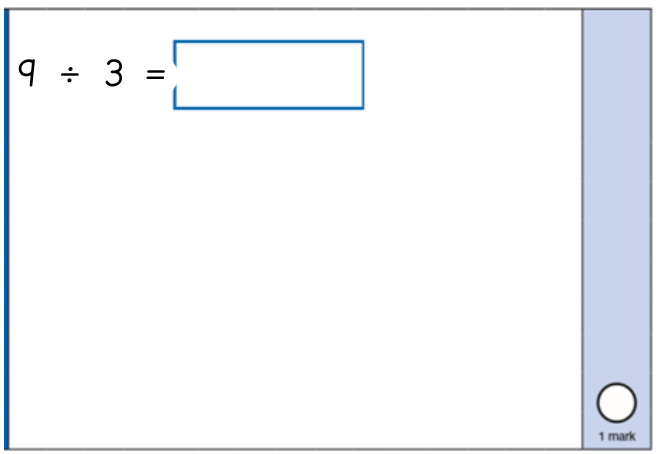 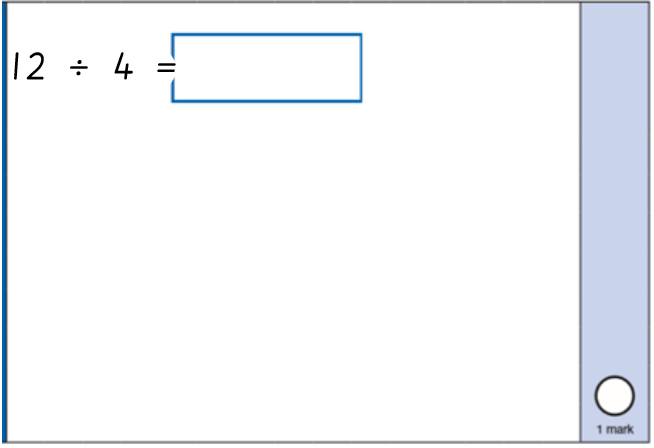 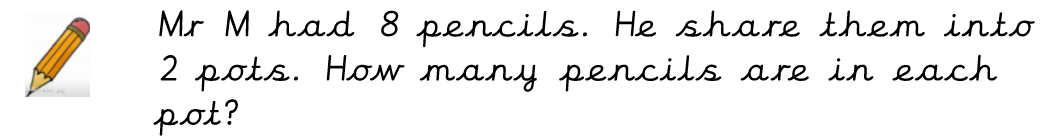 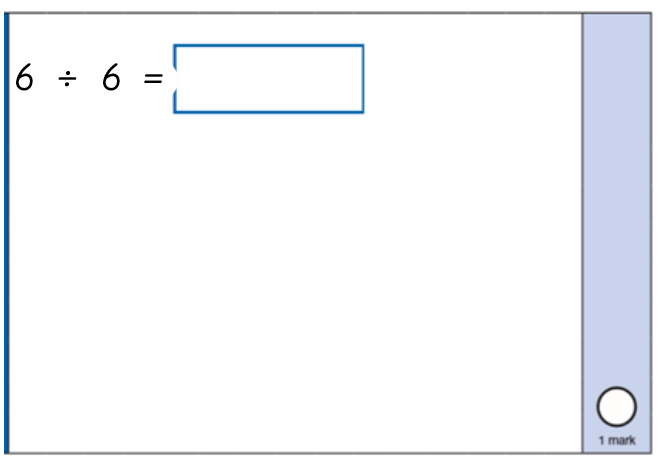 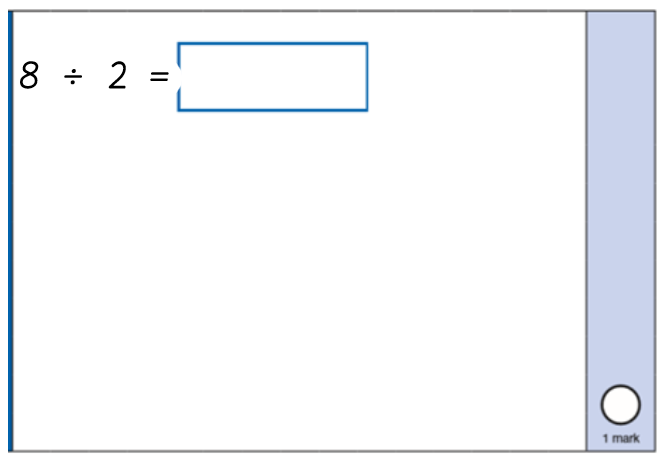 